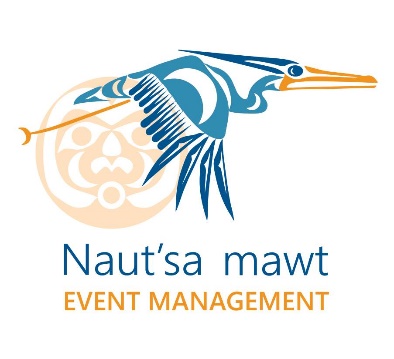 Travel Expense Claim FormPlease email claim with any required original receipts to:Naut’sa mawt Tribal Council – Attn: accounting@nautsamawt.com or by mail to PO Box 21029, Duncan BC, V9L 0C2To guarantee reimbursement, please submit no later than 30 days (June 15, 2023) after the event has concluded.	 Questions about this form? Email Adrien Castle at acastle@nautsamawt.comor call the NmTC office at 604-943-6712 or 1-888-382-7711 (toll free)Company Code:            GL Account:              Profit Centre:            Sub-Account: REQUIRED Direct Deposit / Electronic Funds Transfer (EFT) Expense Claim Payment Instructions: Please complete all sections of this section and attach either a void check or a copy of your Customer Account Information form from your banking institution. Note: Your expense claim cannot be processed without this documentation. Account Information Transit Number_________________________________________________ Institution Number ______________________________________________ Account Number ________________________________________________ Participant Signature_____________________________________________Print Name _____________________________________________________ Date ___________________________________________________________Date Submitted:Date Submitted:Location of Event:Location of Event:JW Marriott Parq Vancouver: 39 Smithe St, Vancouver, BC V6B 0R3 (604.676.0888) JW Marriott Parq Vancouver: 39 Smithe St, Vancouver, BC V6B 0R3 (604.676.0888) JW Marriott Parq Vancouver: 39 Smithe St, Vancouver, BC V6B 0R3 (604.676.0888) JW Marriott Parq Vancouver: 39 Smithe St, Vancouver, BC V6B 0R3 (604.676.0888) JW Marriott Parq Vancouver: 39 Smithe St, Vancouver, BC V6B 0R3 (604.676.0888) JW Marriott Parq Vancouver: 39 Smithe St, Vancouver, BC V6B 0R3 (604.676.0888) JW Marriott Parq Vancouver: 39 Smithe St, Vancouver, BC V6B 0R3 (604.676.0888) JW Marriott Parq Vancouver: 39 Smithe St, Vancouver, BC V6B 0R3 (604.676.0888) JW Marriott Parq Vancouver: 39 Smithe St, Vancouver, BC V6B 0R3 (604.676.0888) JW Marriott Parq Vancouver: 39 Smithe St, Vancouver, BC V6B 0R3 (604.676.0888) JW Marriott Parq Vancouver: 39 Smithe St, Vancouver, BC V6B 0R3 (604.676.0888) JW Marriott Parq Vancouver: 39 Smithe St, Vancouver, BC V6B 0R3 (604.676.0888) JW Marriott Parq Vancouver: 39 Smithe St, Vancouver, BC V6B 0R3 (604.676.0888) Date of  Event:Date of  Event:May 16, 17 & 18, 2023May 16, 17 & 18, 2023May 16, 17 & 18, 2023May 16, 17 & 18, 2023May 16, 17 & 18, 2023May 16, 17 & 18, 2023May 16, 17 & 18, 2023May 16, 17 & 18, 2023May 16, 17 & 18, 2023May 16, 17 & 18, 2023May 16, 17 & 18, 2023May 16, 17 & 18, 2023May 16, 17 & 18, 2023Contact Details (Please note: payment will be mailed to the address provided below.)Contact Details (Please note: payment will be mailed to the address provided below.)Contact Details (Please note: payment will be mailed to the address provided below.)Contact Details (Please note: payment will be mailed to the address provided below.)Contact Details (Please note: payment will be mailed to the address provided below.)Contact Details (Please note: payment will be mailed to the address provided below.)Contact Details (Please note: payment will be mailed to the address provided below.)Contact Details (Please note: payment will be mailed to the address provided below.)Contact Details (Please note: payment will be mailed to the address provided below.)Contact Details (Please note: payment will be mailed to the address provided below.)Contact Details (Please note: payment will be mailed to the address provided below.)Contact Details (Please note: payment will be mailed to the address provided below.)Contact Details (Please note: payment will be mailed to the address provided below.)Contact Details (Please note: payment will be mailed to the address provided below.)Contact Details (Please note: payment will be mailed to the address provided below.)Attendee Name: Attendee Name: Payable to:Payable to:Address:Address:City:City:Postal Code:Postal Code:Postal Code:Phone Number:Phone Number:Accommodation (Accommodations may be provided up to a total of 3 nights – subject to your travel itinerary)Accommodation (Accommodations may be provided up to a total of 3 nights – subject to your travel itinerary)Accommodation (Accommodations may be provided up to a total of 3 nights – subject to your travel itinerary)Accommodation (Accommodations may be provided up to a total of 3 nights – subject to your travel itinerary)Accommodation (Accommodations may be provided up to a total of 3 nights – subject to your travel itinerary)Accommodation (Accommodations may be provided up to a total of 3 nights – subject to your travel itinerary)Accommodation (Accommodations may be provided up to a total of 3 nights – subject to your travel itinerary)Accommodation (Accommodations may be provided up to a total of 3 nights – subject to your travel itinerary)Accommodation (Accommodations may be provided up to a total of 3 nights – subject to your travel itinerary)Accommodation (Accommodations may be provided up to a total of 3 nights – subject to your travel itinerary)Accommodation (Accommodations may be provided up to a total of 3 nights – subject to your travel itinerary)Accommodation (Accommodations may be provided up to a total of 3 nights – subject to your travel itinerary)Accommodation (Accommodations may be provided up to a total of 3 nights – subject to your travel itinerary)Accommodation (Accommodations may be provided up to a total of 3 nights – subject to your travel itinerary)Accommodation (Accommodations may be provided up to a total of 3 nights – subject to your travel itinerary)Meals (No receipt required) Please do not claim for meals that are provided at the event.Meals (No receipt required) Please do not claim for meals that are provided at the event.Meals (No receipt required) Please do not claim for meals that are provided at the event.Meals (No receipt required) Please do not claim for meals that are provided at the event.Meals (No receipt required) Please do not claim for meals that are provided at the event.Meals (No receipt required) Please do not claim for meals that are provided at the event.Meals (No receipt required) Please do not claim for meals that are provided at the event.Meals (No receipt required) Please do not claim for meals that are provided at the event.Meals (No receipt required) Please do not claim for meals that are provided at the event.Meals (No receipt required) Please do not claim for meals that are provided at the event.Meals (No receipt required) Please do not claim for meals that are provided at the event.Meals (No receipt required) Please do not claim for meals that are provided at the event.Meals (No receipt required) Please do not claim for meals that are provided at the event.Meals (No receipt required) Please do not claim for meals that are provided at the event.Meals (No receipt required) Please do not claim for meals that are provided at the event.Travel Day-May 15, (if applicable)May 16May 16May 17May 17May 17May 18May 18May 18Travel Day- May 19, (if applicable)Travel Day- May 19, (if applicable)TotalBreakfast   @ $22.80Breakfast   @ $22.80ProvidedProvidedProvidedProvidedProvidedProvidedProvidedProvidedLunch        @ 23.05Lunch        @ 23.05ProvidedProvidedProvidedProvidedProvidedProvidedProvidedProvidedDinner       @ $56.60Dinner       @ $56.60Incidentals @ $17.30 Incidentals @ $17.30 Transportation (Please attach receipts except where noted) Transportation (Please attach receipts except where noted) Transportation (Please attach receipts except where noted) Transportation (Please attach receipts except where noted) Transportation (Please attach receipts except where noted) Transportation (Please attach receipts except where noted) Transportation (Please attach receipts except where noted) Transportation (Please attach receipts except where noted) Transportation (Please attach receipts except where noted) Transportation (Please attach receipts except where noted) Transportation (Please attach receipts except where noted) Transportation (Please attach receipts except where noted) Transportation (Please attach receipts except where noted) Transportation (Please attach receipts except where noted) Transportation (Please attach receipts except where noted) DescriptionDescriptionDescriptionDescriptionDescriptionDescriptionDescriptionDescriptionDescriptionDescriptionDescriptionDescriptionTotalAirfare (receipt required) ECONOMYAirfare (receipt required) ECONOMY$Ferry/Boat (receipt required)Ferry/Boat (receipt required)$Taxi/Water Taxi (receipt required)Taxi/Water Taxi (receipt required)$Self-Parking (receipt required)Valet ExcludedSelf-Parking (receipt required)Valet Excluded$Private Vehicle (no receipt required)Private Vehicle (no receipt required)# kms =@$0.57/km@$0.57/km@$0.57/kmSubtotal Private VehicleSubtotal Private VehicleSubtotal Private VehicleSubtotal Private VehicleSubtotal Private Vehicle$Signature of attendee:Signature of attendee:Signature of attendee:Signature of attendee:Signature of attendee:Signature of attendee:Signature of attendee:Initials Initials Total ReimbursementTotal ReimbursementTotal ReimbursementTotal ReimbursementTotal Reimbursement$